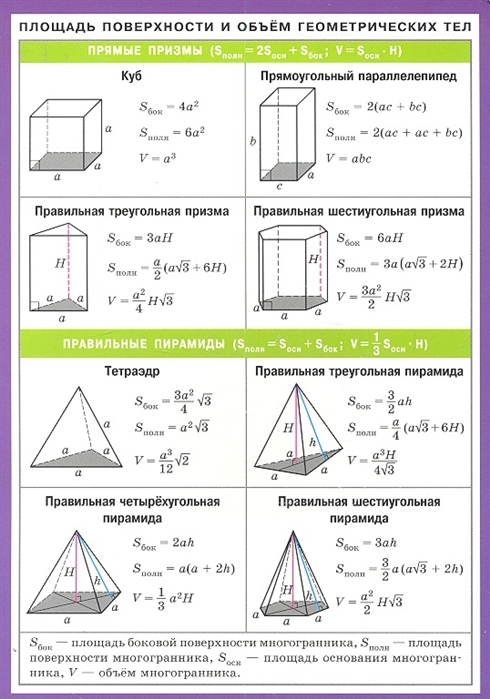 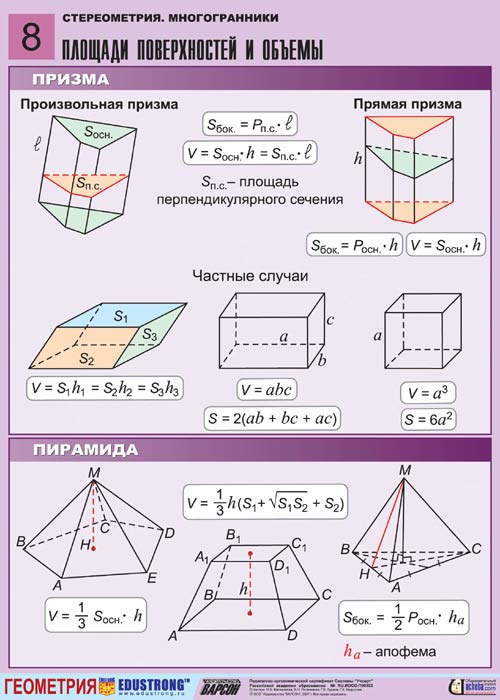 Выполнить в лекционной тетради полностью с чертежами 